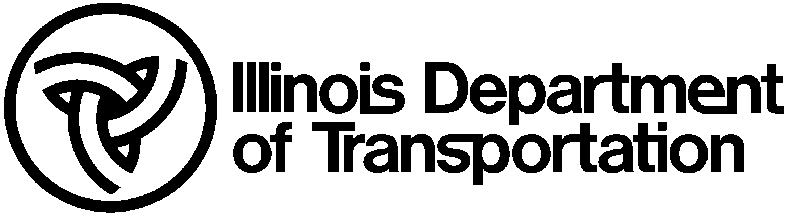 	Illinois Test Procedure SCC-1 Checklist A	Sampling Fresh Self-Consolidating Concrete	(Reference: Illinois Modified AASHTO R 60)	Illinois Test Procedure SCC-1 Checklist A	Sampling Fresh Self-Consolidating Concrete	(Reference: Illinois Modified AASHTO R 60)	Illinois Test Procedure SCC-1 Checklist A	Sampling Fresh Self-Consolidating Concrete	(Reference: Illinois Modified AASHTO R 60)	Illinois Test Procedure SCC-1 Checklist A	Sampling Fresh Self-Consolidating Concrete	(Reference: Illinois Modified AASHTO R 60)	Illinois Test Procedure SCC-1 Checklist A	Sampling Fresh Self-Consolidating Concrete	(Reference: Illinois Modified AASHTO R 60)	Illinois Test Procedure SCC-1 Checklist A	Sampling Fresh Self-Consolidating Concrete	(Reference: Illinois Modified AASHTO R 60)Note: Illinois Modified AASHTO R 60 is formerly Illinois Modified AASHTO T 141.Note: Illinois Modified AASHTO R 60 is formerly Illinois Modified AASHTO T 141.Note: Illinois Modified AASHTO R 60 is formerly Illinois Modified AASHTO T 141.Note: Illinois Modified AASHTO R 60 is formerly Illinois Modified AASHTO T 141.Note: Illinois Modified AASHTO R 60 is formerly Illinois Modified AASHTO T 141.Note: Illinois Modified AASHTO R 60 is formerly Illinois Modified AASHTO T 141.Note: Illinois Modified AASHTO R 60 is formerly Illinois Modified AASHTO T 141.Note: Illinois Modified AASHTO R 60 is formerly Illinois Modified AASHTO T 141.Note: Illinois Modified AASHTO R 60 is formerly Illinois Modified AASHTO T 141.Note: Illinois Modified AASHTO R 60 is formerly Illinois Modified AASHTO T 141.Note: Illinois Modified AASHTO R 60 is formerly Illinois Modified AASHTO T 141.The following is a summary checklist of the key steps involved in sampling freshly mixed self-consolidating concrete.The following is a summary checklist of the key steps involved in sampling freshly mixed self-consolidating concrete.The following is a summary checklist of the key steps involved in sampling freshly mixed self-consolidating concrete.The following is a summary checklist of the key steps involved in sampling freshly mixed self-consolidating concrete.The following is a summary checklist of the key steps involved in sampling freshly mixed self-consolidating concrete.The following is a summary checklist of the key steps involved in sampling freshly mixed self-consolidating concrete.The following is a summary checklist of the key steps involved in sampling freshly mixed self-consolidating concrete.The following is a summary checklist of the key steps involved in sampling freshly mixed self-consolidating concrete.The following is a summary checklist of the key steps involved in sampling freshly mixed self-consolidating concrete.The following is a summary checklist of the key steps involved in sampling freshly mixed self-consolidating concrete.The following is a summary checklist of the key steps involved in sampling freshly mixed self-consolidating concrete.Did the tester:Did the tester:Did the tester:YESNO1.Sample the concrete after discharge of at least 4 ft3 (0.1 m3) of concrete?	Sample the concrete after discharge of at least 4 ft3 (0.1 m3) of concrete?	Sample the concrete after discharge of at least 4 ft3 (0.1 m3) of concrete?	Sample the concrete after discharge of at least 4 ft3 (0.1 m3) of concrete?	Sample the concrete after discharge of at least 4 ft3 (0.1 m3) of concrete?	Sample the concrete after discharge of at least 4 ft3 (0.1 m3) of concrete?	Sample the concrete after discharge of at least 4 ft3 (0.1 m3) of concrete?	2.Repeatedly pass a receptacle through the entire discharge stream, or completely divert the discharge stream into a sampling container?	Repeatedly pass a receptacle through the entire discharge stream, or completely divert the discharge stream into a sampling container?	Repeatedly pass a receptacle through the entire discharge stream, or completely divert the discharge stream into a sampling container?	Repeatedly pass a receptacle through the entire discharge stream, or completely divert the discharge stream into a sampling container?	Repeatedly pass a receptacle through the entire discharge stream, or completely divert the discharge stream into a sampling container?	Repeatedly pass a receptacle through the entire discharge stream, or completely divert the discharge stream into a sampling container?	Repeatedly pass a receptacle through the entire discharge stream, or completely divert the discharge stream into a sampling container?	3.Remix the concrete with a damp shovel?	Remix the concrete with a damp shovel?	Remix the concrete with a damp shovel?	Remix the concrete with a damp shovel?	Remix the concrete with a damp shovel?	Remix the concrete with a damp shovel?	Remix the concrete with a damp shovel?	4.Obtain the sample within a 2 minute interval?	Obtain the sample within a 2 minute interval?	Obtain the sample within a 2 minute interval?	Obtain the sample within a 2 minute interval?	Obtain the sample within a 2 minute interval?	Obtain the sample within a 2 minute interval?	Obtain the sample within a 2 minute interval?	5.Start tests for slump flow and air within 5 minutes after the final portion of the sample was obtained?	Start tests for slump flow and air within 5 minutes after the final portion of the sample was obtained?	Start tests for slump flow and air within 5 minutes after the final portion of the sample was obtained?	Start tests for slump flow and air within 5 minutes after the final portion of the sample was obtained?	Start tests for slump flow and air within 5 minutes after the final portion of the sample was obtained?	Start tests for slump flow and air within 5 minutes after the final portion of the sample was obtained?	Start tests for slump flow and air within 5 minutes after the final portion of the sample was obtained?	6.Start molding cylinders or beams within 15 minutes after the sample was fabricated?	Start molding cylinders or beams within 15 minutes after the sample was fabricated?	Start molding cylinders or beams within 15 minutes after the sample was fabricated?	Start molding cylinders or beams within 15 minutes after the sample was fabricated?	Start molding cylinders or beams within 15 minutes after the sample was fabricated?	Start molding cylinders or beams within 15 minutes after the sample was fabricated?	Start molding cylinders or beams within 15 minutes after the sample was fabricated?	7.Protect the sample against contamination and rapid evaporation?	Protect the sample against contamination and rapid evaporation?	Protect the sample against contamination and rapid evaporation?	Protect the sample against contamination and rapid evaporation?	Protect the sample against contamination and rapid evaporation?	Protect the sample against contamination and rapid evaporation?	Protect the sample against contamination and rapid evaporation?	Tester:Tester:Observer:Observer:Date:Date:REMARKS:REMARKS: